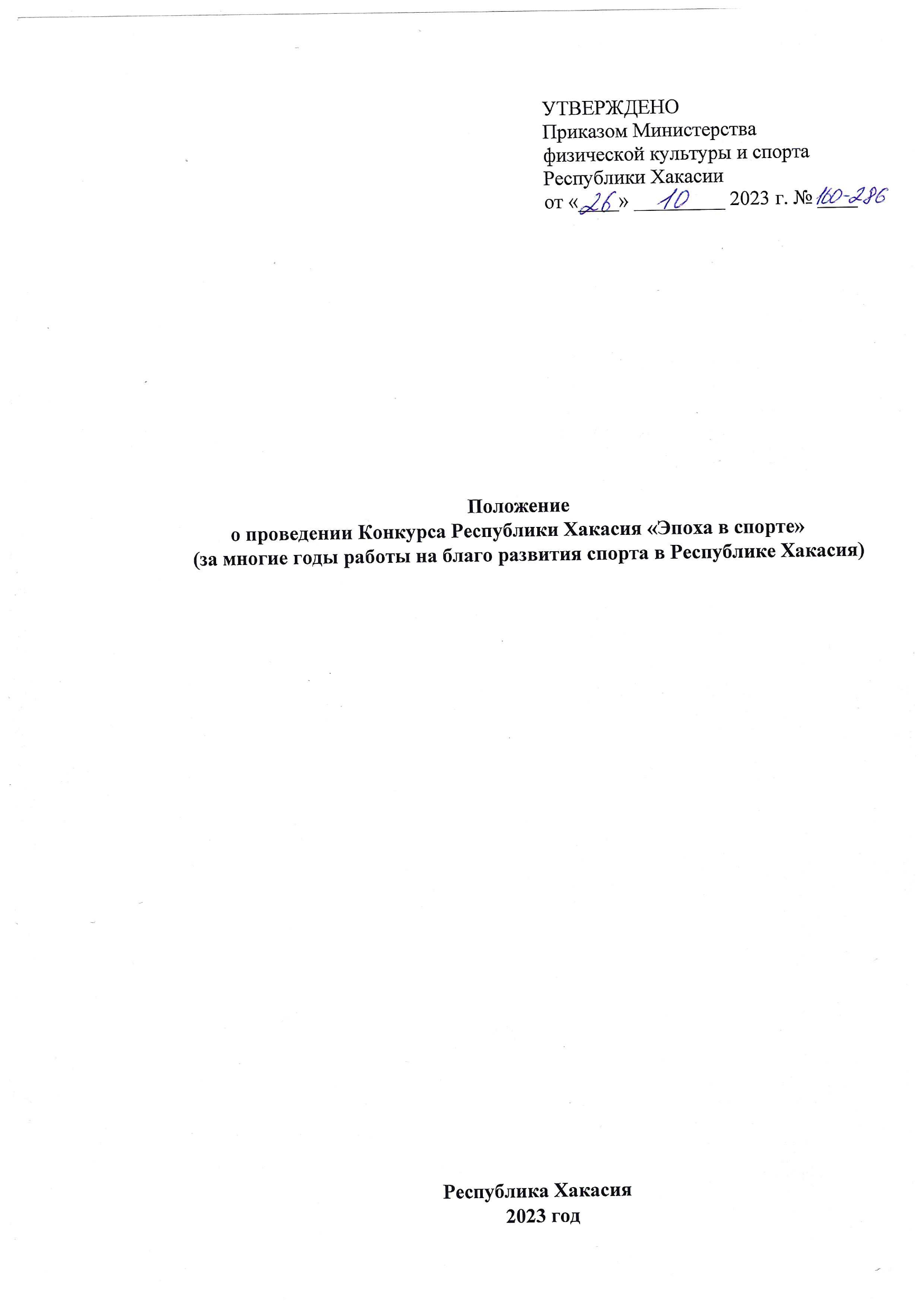 Общие положенияКонкурс Республики Хакасия «Эпоха в спорте» (за многие годы работы на благо развития спорта в Республике Хакасия) (далее - Конкурс) проводится Министерством физической культуры и спорта Республики Хакасия (далее – Минспорт Хакасии) в целях стимулирования профессиональной деятельности выдающихся спортсменов и тренеров в Республике Хакасия.Конкурс призван способствовать:- выявлению и поддержке выдающихся российских спортсменов и тренеров, внесших значительный вклад в развитие физической культуры и спорта в Республике Хакасия;- повышению профессионального мастерства и престижа труда работников сферы физической культуры и спорта;- привлечению внимания общероссийских спортивных федераций, средств массовой информации к вопросам развития спорта в Республике Хакасия. Порядок и срок проведения конкурсаОрганы муниципальной власти в области физической культуры и спорта определяют лучшего конкурсанта в каждой категории (1 – мужчина, 1 – женщина) и до 1 декабря 2023 года направляют заявку по форме согласно Приложения 2, заверенную подписью руководителя (далее - заявка). Руководство проведением конкурсаОбщее руководство подготовкой и проведением Конкурса осуществляется Минспортом Хакасии.Полномочия Министерства физической культуры и спорта Хакасии, как организатора Конкурса, осуществляются ГАУ РХ «Центр спортивной подготовки сборных команд Республики Хакасия» (далее – ЦСП СК Хакасии) и ГБПОУ РХ «Училище (техникум) олимпийского резерва» (далее – У(Т)ОР).В целях определения кандидатов на звание лауреатов Конкурса Республики Хакасия «Эпоха в спорте» Минспортом Хакасии формируется конкурсная Комиссия.У(Т)ОР отвечает за сбор и передачу информации в конкурсную Комиссию. ЦСП СК Хакасии осуществляет расходы, связанные с организацией и проведением Конкурса. Каждый участник конкурсной Комиссии производит оценивание материалов и сдает секретарю конкурсной Комиссии. Секретарь конкурсной Комиссии формирует итоговый протокол и производит подсчет баллов, и направляет итоговый протокол в Минспорт Хакасии.Участники конкурса и порядок определения победителей	Конкурс проводится в следующих номинациях:- жители Республики Хакасия, внесшие значительный вклад в развитие физической культуры и спорта в Республике Хакасия: 	1 лауреат – мужчина;	1 лауреат – женщина;- жители Республики Хакасия, ведущие трудовую деятельность, направленную на развитие физической культуры и спорта в Республике Хакасия: 1 лауреат – мужчина;	1 лауреат – женщина.Участники Конкурса должны проживать на территории Республики Хакасия                           и иметь гражданство Российской Федерации. Конкурсная Комиссия рассматривает представленные материалы, подводит итоги конкурса и определяет победителя Конкурса. Решение конкурсной Комиссии оформляется протоколом.При подведении итогов Конкурса учитываются: - выдающиеся спортивные достижения; - вклад в развитие физической культуры и спорта в Республике Хакасия; - в пропаганду здорового образа жизни; - наличие государственных и ведомственных наград; - стаж работы в спортивной отрасли не менее 15 лет. Оценивание производится по десятибалльной шкале, где 10 – наивысшая оценка.Список победителей Конкурса до торжественной церемонии награждения 
не оглашается.5. Порядок подачи заявок на участие в конкурсе.	Для участия в Конкурсе органам муниципальной власти в области физической культуры и спорта, в каждой номинации (1 – мужчина, 1 – женщина), необходимо до 01 декабря 2023 года направить с пометкой «Эпоха в спорте» по адресу ГБПОУ «У(Т)ОР» 655004, республика Хакасия, г. Абакан, ул. Пушкина 190, e-mail: remc@r-19.ru,    следующие документы: 	5.1. Сопроводительное письмо к Заявке на участие в Конкурсе, подписанное руководителем органа муниципальной власти в области физической культуры и спорта.	5.2. Заявка на участие в Конкурсе по форме согласно Приложению 1, заверенная печатью и подписью руководителя органа муниципальной власти в области физической культуры и спорта.	5.3. Решение (протокол, приказ) о выдвижении участника на конкурс, подписанное руководителем органа муниципальной власти в области физической культуры и спорта.	5.4. Портретное фото участника Конкурса.		из пп.5.1. и 5.3. в формате PDF;	из пп. 5.2. в формате Word и PDF.		Конкурсные материалы, поступившие в ГБПОУ «У(Т)ОР» позднее 01 декабря 2023 года, а также с нарушением требований к ним, не рассматриваются.	Обращаем внимание, что конкурсные материалы в обязательном порядке должны быть заверены подписью руководителя и печатью органа муниципальной власти Республики Хакасия в области физической культуры и спорта.Материалы, присланные на Конкурс, не рецензируются и не возвращаются. Награждение   Торжественная церемония награждения победителя и призеров Конкурса, в рамках подведения итогов развития физической культуры и спорта в Республике Хакасия за 2023 год, состоится в декабре 2023 года.Победитель и призеры Конкурса награждаются ценными призами и памятными подарками Министерства физической культуры и спорта Республики Хакасии.Условия финансированияРасходы, связанные с организацией и проведением Конкурса, осуществляются за счет средств субсидий на выполнение государственного задания выделенной ГАУ РХ «Центр спортивной подготовки сборных команд Республики Хакасия» в рамках реализации Государственной программы Республики Хакасия «Развитие физической культуры и спорта в Республике Хакасия».Приложение № 1к Положению  Конкурса Республики Хакасия «Эпоха в спорте» (за многие годы работы на благо развития спорта в Республике Хакасия)Заявкана участие о проведении Конкурса Республики Хакасия
 «Эпоха в спорте»(за многие годы работы на благо развития спорта в Республике Хакасия)Муниципальное образование Республики Хакасия
Сведения об участникеФамилия Имя Отчество.Дата рождения.Место работы, должность (на момент подачи заявки).Общий стаж работы в области физической культуры и спорта.Спортивное звание (спортивный разряд).Государственные и ведомственные награды (наименование, дата присвоения).Информационная справка (сведения о наиболее значимых профессиональных успехах, наличие выдающихся достижений в спорте, внесение значительного вклада в развитие физической культуры и спорта, описание трудовой деятельности в спортивной отрасли до настоящего времени) в хронологическом порядке.Дополнительные данные, которые считаете нужным сообщить.Номер телефона и адрес электронной почты (ответственного лица от федерации для взаимодействия по организационным вопросам).Обращаем внимание на необходимость последовательного заполнения всех граф заявки!
В случае отсутствия какой-либо информации ставить прочерк.__________(должность)___________
(подпись)М.П.___________
(ФИО)